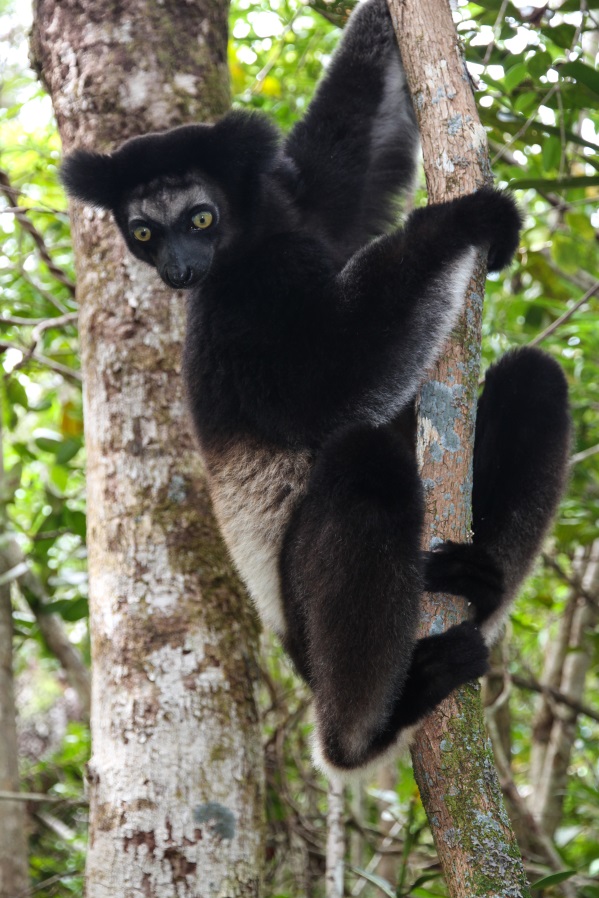 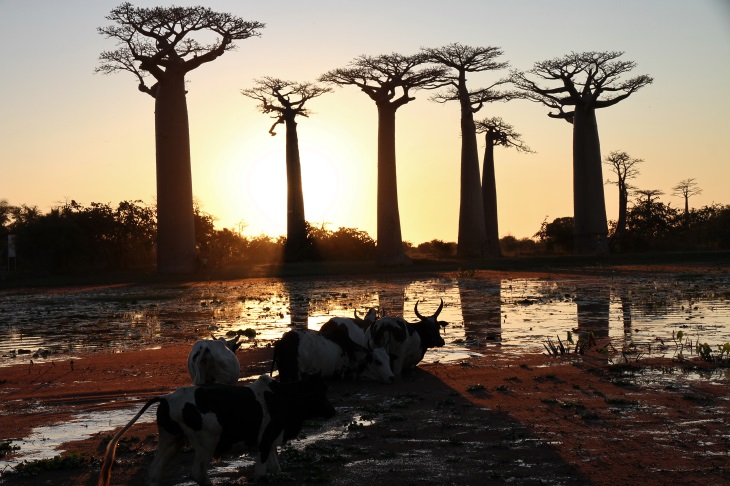  neuer Multimediavortrag von Werner Simi ab Jänner 2014Bilder und Filmsequenzenpräsentiert mit Platinum WingsNaturparadiesMadagaskar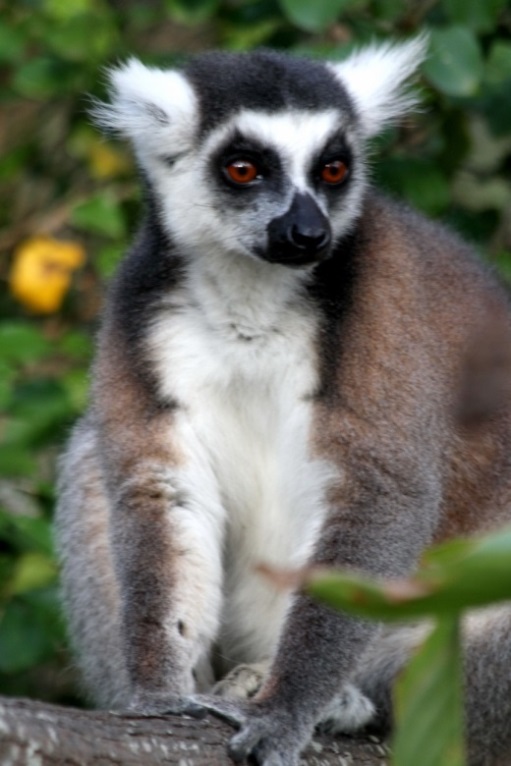 Bilder von 2 ReisenHighlightsBaobab AlleeMorondava und AntsirabeGroße TsingysAntananarivoWanderung im HochlandReservat von AndasibeRanomafana und Isalo NationalparkOstküsteKanal von Pangalanes - PalmariumRote TsingysNationalpark Montagne d‘AmbreStrände von Nosy Be und Ifaty …Werner Simi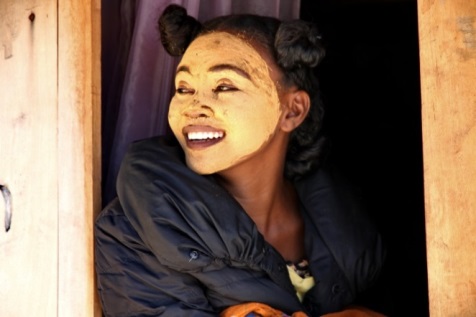 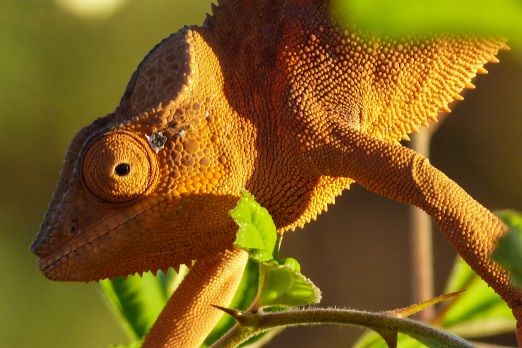 Bundesstraße 388630 St. Sebastian06763073772www.wernersimi.atwerner.simi@schule.at